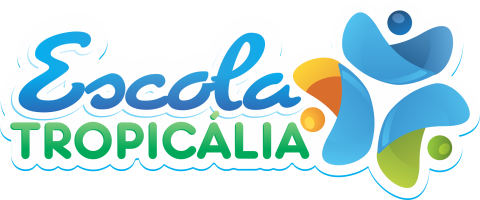 ATIVIDADES EXTRACLASSE ESTUDO DIRIGIDO ORIENTAÇÕES: A atividade foi elaborada especialmente para reforçar os conceitos dados em aula. Com os exercícios você deve fixar os seus conhecimentos. Para isso, segue algumas orientações para melhor realizar os seus estudos.Utilize sempre que possível três tipos de memória: visual (leitura silenciosa), auditiva (leitura em voz alta), mecânica (escrita, registro do que leu ou estudou); A leitura te fará participar das discussões do texto, emitindo sua opinião em meio sua interpretação e produção escrita. - Leia atentamente as questões para não fugir do que se pede.Consulte sempre o dicionário, pois você pode “traduzir” mal o enunciado.       Você estudou que a crônica é um gênero textual narrativo que tem por base fatos que acontecem em nosso cotidiano. Por este motivo, é uma leitura agradável, pois o leitor interage com os acontecimentos e por muitas vezes se identifica com as ações das personagens.        O texto é curto e de linguagem simples, o que o torna ainda mais próximo de todo tipo de leitor e de praticamente todas as faixas etárias. Leia a notícia abaixo e use a situação apresentada para escrever uma crônica. Leia o texto:APRENDA A CHAMAR A POLÍCIA     Eu tenho o sono muito leve, e numa noite dessas notei que havia alguém andando sorrateiramente no quintal de casa. Levantei em silêncio e fiquei acompanhando os leves ruídos que vinham lá de fora, até ver uma silhueta passando pela janela do banheiro. Como minha casa era muito segura, com grades nas janelas e trancas internas nas portas, não fiquei muito preocupado, mas era claro que eu não ia deixar um ladrão ali, espiando tranquilamente.   Liguei baixinho para a polícia, informei a situação e o meu endereço.   Perguntaram-me se o ladrão estava armado ou se já estava no interior da casa.     Esclareci que não e disseram-me que não havia nenhuma viatura por perto para ajudar, mas que iriam mandar alguém assim que fosse possível.Um minuto depois, liguei de novo e disse com a voz calma:— Oi, eu liguei há pouco porque tinha alguém no meu quintal. Não precisa mais ter pressa. Eu já matei o ladrão com um tiro da escopeta calibre 12, que tenho guardada em casa para estas situações. O tiro fez um estrago danado no cara!Passados menos de três minutos, estavam na minha rua cinco carros da polícia, um helicóptero, uma unidade do resgate, uma equipe de TV e a turma dos direitos humanos, que não perderiam isso por nada neste mundo.     Eles prenderam o ladrão em flagrante, que ficava olhando tudo com cara de assombrado. Talvez ele estivesse pensando que aquela era a casa do Comandante da Polícia.No meio do tumulto, um tenente se aproximou de mim e disse:— Pensei que tivesse dito que tinha matado o ladrão.Eu respondi:— Pensei que tivesse dito que não havia ninguém disponível.Luiz Fernando Veríssimo Sugestões para produzir: Você pode escolher escrever uma crônica humorística ou reflexiva.Siga o roteiro:1.Escolha uma situação do seu dia a dia que possa subsidiar seus argumentos.- Pense nos personagens, ou seja, nas pessoas do seu dia a dia que farão parte da sua história.- Pense em um cenário atual, de preferência urbano.- Lembre-se: o acontecimento que você presenciou é apenas uma inspiração. Você pode inventar alguns trechos e exagerar em outro caso queira deixar seu texto com mais humor.2. Escreva sua crônica e depois revise a pontuação, prestando atenção na forma de organizar os diálogos. Use períodos curtos em cada parágrafo. 3. Seu texto precisa ter no mínimo 15 linhas. Texto inferior a 7 linhas não serão corrigidos.4. A linguagem pode ser informal ou padrão – evite a inadequações na ortografia.______________________________________________________________________________________________________________________________________________________________________________________________________________________________________________________________________________________________________________________________________________________________________________________________________________________________________________________________________________________________________________________________________________________________________________________________________________________________________________________________________________________________________________________________________________________________________________________________________________________________________________________________________________________________________________________________________________________________________________________________________________________________________________________________________________________________________________________________________________________________________________________________________________________________________________________________________________________________________________________________________________________________________________________________________________________________________________________________________________________________________________________________________________________________________________________________________________________________________________________________________________________________________________________________________________________________________________________________________________________________________________________________________________________________________________________________________________________________________________________________________________________________________________________________________________________________________________________________________________________________________________________________________________________________________________________________________________________________________________________________________________________________________________________________________________________________________________________________________________________________________________________________________________________________________________________________________________________________________________________________________________________________________________________________________________________________________________________________________________________________________________________________________________________________________________________________________________________________________________________________________________________________________________________________________________________________________________________________________________________________________________________________________________________________________________________________________________________________________________________________